※下記項目をご記入の上、電話・ＦＡＸもしくは、直接窓口にご持参ください。また、E-mailでも受け付けております。※ご記入いただきました個人情報は、この事業に関連するご案内以外には使用いたしません。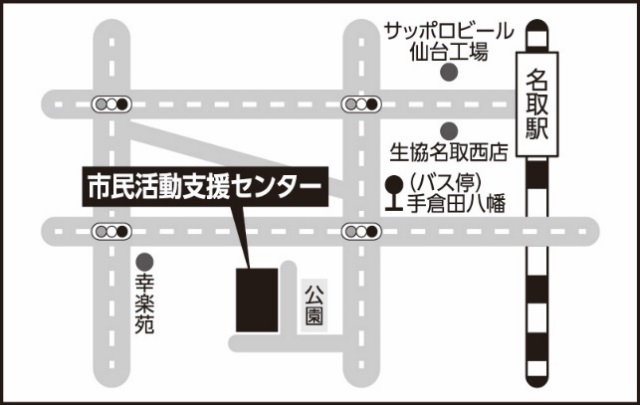 お名前団体名住　所住　所電　話ＦＡＸEmailEmail今回の情報交換会をどこで知りましたか？①支援センター　　②なとセンだより　　③公民館・図書館等　④広報なとり　　　⑤その他（　　　　　　　　　）今回の情報交換会をどこで知りましたか？①支援センター　　②なとセンだより　　③公民館・図書館等　④広報なとり　　　⑤その他（　　　　　　　　　）協働提案事業について、聞きたいこと、知りたいこと、協働提案事業について、聞きたいこと、知りたいこと、